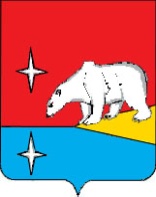 АДМИНИСТРАЦИЯГОРОДСКОГО ОКРУГА ЭГВЕКИНОТПОСТАНОВЛЕНИЕО внесении изменений в Постановление Администрации городского округа Эгвекинот от 19 декабря 2019 г. № 507-паВ целях уточнения отдельных положений муниципального правового акта городского округа Эгвекинот, Администрация городского округа Эгвекинот П О С Т А Н О В Л Я Е Т:Внести в Постановление Администрации городского округа Эгвекинот от 19 декабря 2019 г. № 507-па «Об утверждении краткосрочного плана реализации Региональной программы «Капитальный ремонт общего имущества в многоквартирных домах, расположенных на территории Чукотского автономного округа, на 2014-2043 годы» по городскому округу Эгвекинот на 2020-2022 годы» следующие изменения:1.1. Краткосрочный план реализации Региональной программы «Капитальный ремонт общего имущества в многоквартирных домах, расположенных на территории Чукотского автономного округа, на 2014-2043 годы» по городскому округу Эгвекинот на 2020-2022 годы  изложить в редакции согласно приложению 1 к настоящему постановлению.1.2. Приложение 1 «Реестр многоквартирных домов по видам работ и (или) услуг, включенных в Краткосрочный план реализации Региональной программы «Капитальный ремонт общего имущества в многоквартирных домах, расположенных на территории Чукотского автономного округа, на 2014-2043 годы»  по городскому округу Эгвекинот на 2020-2022 годы» изложить в редакции согласно приложению 2 к настоящему постановлению.1.3. Приложение 2 «Планируемые показатели выполнения Краткосрочного плана реализации Региональной программы «Капитальный ремонт общего имущества в многоквартирных домах, расположенных на территории Чукотского автономного округа, на 2014-2043 годы» по городскому округу Эгвекинот на 2020-2022 годы» изложить в редакции согласно приложению 3 к настоящему постановлению.Настоящее постановление подлежит обнародованию в местах, определенных Уставом городского округа Эгвекинот, размещению на официальном сайте Администрации городского округа Эгвекинот в информационно-телекоммуникационной сети «Интернет» и вступает в силу со дня его обнародования.Контроль за исполнением настоящего постановления возложить на Управление промышленной политики Администрации городского округа Эгвекинот (Горностаев В.В.).Первый заместитель Главы Администрации  				                                                 А.М. Абакаров Приложение 1к постановлению Администрациигородского округа Эгвекинотот 11 декабря 2020 г. № 523-па«Утвержденпостановлением Администрациигородского округа Эгвекинотот 19 декабря 2019 г. № 507-паПриложение 2к постановлению Администрациигородского округа Эгвекинотот 11 декабря 2020 г. № 523-па«Приложение 1к Краткосрочному плану реализации Региональной программы «Капитальный ремонт общего имущества в многоквартирных домах,расположенных на территории Чукотского автономного округа,на 2014-2043 годы» по городскому округу Эгвекинот на 2020-2022 годы   »Приложение 3к постановлению Администрациигородского округа Эгвекинотот 11 декабря 2020 г. № 523-па«Приложение 2к Краткосрочному плану реализации Региональной программы «Капитальный ремонт общего имущества в многоквартирных домах,расположенных на территории Чукотского автономного округа, на 2014-2043 годы» по городскому округу Эгвекинот на 2017-2019 годыот 11 декабря 2020 г.  	  № 523 - пап. ЭгвекинотКраткосрочный план реализацииКраткосрочный план реализацииКраткосрочный план реализацииКраткосрочный план реализацииКраткосрочный план реализацииКраткосрочный план реализацииКраткосрочный план реализацииКраткосрочный план реализацииКраткосрочный план реализацииКраткосрочный план реализацииКраткосрочный план реализацииКраткосрочный план реализацииКраткосрочный план реализацииКраткосрочный план реализацииКраткосрочный план реализацииКраткосрочный план реализацииКраткосрочный план реализацииКраткосрочный план реализацииКраткосрочный план реализацииРегиональной программы «Капитальный ремонт общего имущества в многоквартирных домах, расположенных на территории Чукотского автономного округа, на 2014-2043 годы» по городскому округу Эгвекинот  на 2020-2022 годыРегиональной программы «Капитальный ремонт общего имущества в многоквартирных домах, расположенных на территории Чукотского автономного округа, на 2014-2043 годы» по городскому округу Эгвекинот  на 2020-2022 годыРегиональной программы «Капитальный ремонт общего имущества в многоквартирных домах, расположенных на территории Чукотского автономного округа, на 2014-2043 годы» по городскому округу Эгвекинот  на 2020-2022 годыРегиональной программы «Капитальный ремонт общего имущества в многоквартирных домах, расположенных на территории Чукотского автономного округа, на 2014-2043 годы» по городскому округу Эгвекинот  на 2020-2022 годыРегиональной программы «Капитальный ремонт общего имущества в многоквартирных домах, расположенных на территории Чукотского автономного округа, на 2014-2043 годы» по городскому округу Эгвекинот  на 2020-2022 годыРегиональной программы «Капитальный ремонт общего имущества в многоквартирных домах, расположенных на территории Чукотского автономного округа, на 2014-2043 годы» по городскому округу Эгвекинот  на 2020-2022 годыРегиональной программы «Капитальный ремонт общего имущества в многоквартирных домах, расположенных на территории Чукотского автономного округа, на 2014-2043 годы» по городскому округу Эгвекинот  на 2020-2022 годыРегиональной программы «Капитальный ремонт общего имущества в многоквартирных домах, расположенных на территории Чукотского автономного округа, на 2014-2043 годы» по городскому округу Эгвекинот  на 2020-2022 годыРегиональной программы «Капитальный ремонт общего имущества в многоквартирных домах, расположенных на территории Чукотского автономного округа, на 2014-2043 годы» по городскому округу Эгвекинот  на 2020-2022 годыРегиональной программы «Капитальный ремонт общего имущества в многоквартирных домах, расположенных на территории Чукотского автономного округа, на 2014-2043 годы» по городскому округу Эгвекинот  на 2020-2022 годыРегиональной программы «Капитальный ремонт общего имущества в многоквартирных домах, расположенных на территории Чукотского автономного округа, на 2014-2043 годы» по городскому округу Эгвекинот  на 2020-2022 годыРегиональной программы «Капитальный ремонт общего имущества в многоквартирных домах, расположенных на территории Чукотского автономного округа, на 2014-2043 годы» по городскому округу Эгвекинот  на 2020-2022 годыРегиональной программы «Капитальный ремонт общего имущества в многоквартирных домах, расположенных на территории Чукотского автономного округа, на 2014-2043 годы» по городскому округу Эгвекинот  на 2020-2022 годыРегиональной программы «Капитальный ремонт общего имущества в многоквартирных домах, расположенных на территории Чукотского автономного округа, на 2014-2043 годы» по городскому округу Эгвекинот  на 2020-2022 годыРегиональной программы «Капитальный ремонт общего имущества в многоквартирных домах, расположенных на территории Чукотского автономного округа, на 2014-2043 годы» по городскому округу Эгвекинот  на 2020-2022 годыРегиональной программы «Капитальный ремонт общего имущества в многоквартирных домах, расположенных на территории Чукотского автономного округа, на 2014-2043 годы» по городскому округу Эгвекинот  на 2020-2022 годыРегиональной программы «Капитальный ремонт общего имущества в многоквартирных домах, расположенных на территории Чукотского автономного округа, на 2014-2043 годы» по городскому округу Эгвекинот  на 2020-2022 годыРегиональной программы «Капитальный ремонт общего имущества в многоквартирных домах, расположенных на территории Чукотского автономного округа, на 2014-2043 годы» по городскому округу Эгвекинот  на 2020-2022 годыРегиональной программы «Капитальный ремонт общего имущества в многоквартирных домах, расположенных на территории Чукотского автономного округа, на 2014-2043 годы» по городскому округу Эгвекинот  на 2020-2022 годы Перечень многоквартирных домов, включенных в Краткосрочный план реализации Региональной программы «Капитальный ремонт общего имущества в многоквартирных домах, расположенных на территории Чукотского автономного округа, на 2014-2043 годы» по городскому округу Эгвекинот на 2020-2022 годы Перечень многоквартирных домов, включенных в Краткосрочный план реализации Региональной программы «Капитальный ремонт общего имущества в многоквартирных домах, расположенных на территории Чукотского автономного округа, на 2014-2043 годы» по городскому округу Эгвекинот на 2020-2022 годы Перечень многоквартирных домов, включенных в Краткосрочный план реализации Региональной программы «Капитальный ремонт общего имущества в многоквартирных домах, расположенных на территории Чукотского автономного округа, на 2014-2043 годы» по городскому округу Эгвекинот на 2020-2022 годы Перечень многоквартирных домов, включенных в Краткосрочный план реализации Региональной программы «Капитальный ремонт общего имущества в многоквартирных домах, расположенных на территории Чукотского автономного округа, на 2014-2043 годы» по городскому округу Эгвекинот на 2020-2022 годы Перечень многоквартирных домов, включенных в Краткосрочный план реализации Региональной программы «Капитальный ремонт общего имущества в многоквартирных домах, расположенных на территории Чукотского автономного округа, на 2014-2043 годы» по городскому округу Эгвекинот на 2020-2022 годы Перечень многоквартирных домов, включенных в Краткосрочный план реализации Региональной программы «Капитальный ремонт общего имущества в многоквартирных домах, расположенных на территории Чукотского автономного округа, на 2014-2043 годы» по городскому округу Эгвекинот на 2020-2022 годы Перечень многоквартирных домов, включенных в Краткосрочный план реализации Региональной программы «Капитальный ремонт общего имущества в многоквартирных домах, расположенных на территории Чукотского автономного округа, на 2014-2043 годы» по городскому округу Эгвекинот на 2020-2022 годы Перечень многоквартирных домов, включенных в Краткосрочный план реализации Региональной программы «Капитальный ремонт общего имущества в многоквартирных домах, расположенных на территории Чукотского автономного округа, на 2014-2043 годы» по городскому округу Эгвекинот на 2020-2022 годы Перечень многоквартирных домов, включенных в Краткосрочный план реализации Региональной программы «Капитальный ремонт общего имущества в многоквартирных домах, расположенных на территории Чукотского автономного округа, на 2014-2043 годы» по городскому округу Эгвекинот на 2020-2022 годы Перечень многоквартирных домов, включенных в Краткосрочный план реализации Региональной программы «Капитальный ремонт общего имущества в многоквартирных домах, расположенных на территории Чукотского автономного округа, на 2014-2043 годы» по городскому округу Эгвекинот на 2020-2022 годы Перечень многоквартирных домов, включенных в Краткосрочный план реализации Региональной программы «Капитальный ремонт общего имущества в многоквартирных домах, расположенных на территории Чукотского автономного округа, на 2014-2043 годы» по городскому округу Эгвекинот на 2020-2022 годы Перечень многоквартирных домов, включенных в Краткосрочный план реализации Региональной программы «Капитальный ремонт общего имущества в многоквартирных домах, расположенных на территории Чукотского автономного округа, на 2014-2043 годы» по городскому округу Эгвекинот на 2020-2022 годы Перечень многоквартирных домов, включенных в Краткосрочный план реализации Региональной программы «Капитальный ремонт общего имущества в многоквартирных домах, расположенных на территории Чукотского автономного округа, на 2014-2043 годы» по городскому округу Эгвекинот на 2020-2022 годы Перечень многоквартирных домов, включенных в Краткосрочный план реализации Региональной программы «Капитальный ремонт общего имущества в многоквартирных домах, расположенных на территории Чукотского автономного округа, на 2014-2043 годы» по городскому округу Эгвекинот на 2020-2022 годы Перечень многоквартирных домов, включенных в Краткосрочный план реализации Региональной программы «Капитальный ремонт общего имущества в многоквартирных домах, расположенных на территории Чукотского автономного округа, на 2014-2043 годы» по городскому округу Эгвекинот на 2020-2022 годы Перечень многоквартирных домов, включенных в Краткосрочный план реализации Региональной программы «Капитальный ремонт общего имущества в многоквартирных домах, расположенных на территории Чукотского автономного округа, на 2014-2043 годы» по городскому округу Эгвекинот на 2020-2022 годы Перечень многоквартирных домов, включенных в Краткосрочный план реализации Региональной программы «Капитальный ремонт общего имущества в многоквартирных домах, расположенных на территории Чукотского автономного округа, на 2014-2043 годы» по городскому округу Эгвекинот на 2020-2022 годы Перечень многоквартирных домов, включенных в Краткосрочный план реализации Региональной программы «Капитальный ремонт общего имущества в многоквартирных домах, расположенных на территории Чукотского автономного округа, на 2014-2043 годы» по городскому округу Эгвекинот на 2020-2022 годы Перечень многоквартирных домов, включенных в Краткосрочный план реализации Региональной программы «Капитальный ремонт общего имущества в многоквартирных домах, расположенных на территории Чукотского автономного округа, на 2014-2043 годы» по городскому округу Эгвекинот на 2020-2022 годы№ п/пАдрес МКДГодГодМатериал стенКоличество этажейКоличество подъездовОбщая площадь МКД, всегоПлощадь помещений МКДПлощадь помещений МКДКоличество жителей, зарегистрированных в МКД на дату утверждения краткосрочного планаСтоимость капитального ремонтаСтоимость капитального ремонтаСтоимость капитального ремонтаСтоимость капитального ремонтаСтоимость капитального ремонтаУдельная стоимость капитального ремонта 1 кв. м общей площади помещений МКДПредельная стоимость капитального ремонта 1 кв. м общей площади помещений МКДПлановая дата завершения работ№ п/пАдрес МКДввода в эксплуатациюзавершение последнего капитального ремонта Материал стенКоличество этажейКоличество подъездовОбщая площадь МКД, всеговсего:в том числе жилых помещений, находящихся в собственности гражданКоличество жителей, зарегистрированных в МКД на дату утверждения краткосрочного планавсего:в том числе:в том числе:в том числе:в том числе:Удельная стоимость капитального ремонта 1 кв. м общей площади помещений МКДПредельная стоимость капитального ремонта 1 кв. м общей площади помещений МКДПлановая дата завершения работ№ п/пАдрес МКДввода в эксплуатациюзавершение последнего капитального ремонта Материал стенКоличество этажейКоличество подъездовОбщая площадь МКД, всеговсего:в том числе жилых помещений, находящихся в собственности гражданКоличество жителей, зарегистрированных в МКД на дату утверждения краткосрочного планавсего:за счет Фонда содействия  реформирования ЖКХза счет средств окружного бюджетаза счет средств местного бюджетаза счет средств собственников помещений в МКДУдельная стоимость капитального ремонта 1 кв. м общей площади помещений МКДПредельная стоимость капитального ремонта 1 кв. м общей площади помещений МКДПлановая дата завершения работ№ п/пАдрес МКДввода в эксплуатациюзавершение последнего капитального ремонта Материал стенКоличество этажейКоличество подъездовкв.мкв.мкв.мчел.руб.руб.руб.руб.руб.руб./кв.мруб./кв.мПлановая дата завершения работ12345678910111213141516171819Итого по городскому округу Эгвекинот         2020-2022 годы:Итого по городскому округу Эгвекинот         2020-2022 годы:ХХХХХ38 114,5031 734,3010 318,501 338,00117 708 640,430,000,0020 685 082,8097 023 557,63ХХХ2020 год2020 год2020 год2020 год2020 год2020 год2020 год2020 год2020 год2020 год2020 год2020 год2020 год2020 год2020 год2020 год2020 год2020 год2020 годс. Рыркайпийс. Рыркайпийс. Рыркайпийс. Рыркайпийс. Рыркайпийс. Рыркайпийс. Рыркайпийс. Рыркайпийс. Рыркайпийс. Рыркайпийс. Рыркайпийс. Рыркайпийс. Рыркайпийс. Рыркайпийс. Рыркайпийс. Рыркайпийс. Рыркайпийс. Рыркайпийс. Рыркайпий1Солнечная, 319882009деревянные22943,40817,2096,00321 409 685,770,000,000,001 409 685,7711 993,5532 632,00IV квартал 2020 года2Строительная, 319782006деревянные231 238,901 007,50207,30245 861 597,410,000,000,005 861 597,4114 898,7324 335,00IV квартал 2020 года3Строительная, 1519912009деревянные23844,00752,40294,70351 686 821,640,000,000,001 686 821,6419 037,3232 632,00IV квартал 2020 года4Транспортная, 2219852009деревянные22936,10786,40144,00341 106 983,150,000,000,001 106 983,1515 264,4332 632,00IV квартал 2020 года5Транспортная, 2419702012деревянные22543,10500,8051,20223 348 324,870,000,000,003 348 324,878 897,7717 532,00IV квартал 2020 года6Полярная, 119842009брусчатый23849,30687,100,0041250 000,000,000,000,00250 000,00363,85IV квартал 2020 года7Полярная, 319842009брусчатый23827,20734,3039,3031250 000,000,000,000,00250 000,00340,46IV квартал 2020 года8Полярная, 519832016брусчатый23815,40481,800,0027619 704,000,000,000,00619 704,001 286,23IV квартал 2020 года9Солнечная, 119882009брусчатый22940,80802,2053,9032476 672,000,000,000,00476 672,00594,21IV квартал 2020 года10Строительная, 1719922009брусчатый22921,70779,0050,7041653 471,940,000,000,00653 471,94838,86IV квартал 2020 годаИтого по селу РыркайпийИтого по селу РыркайпийХХХХХ8 859,907 348,70937,1031915 663 260,780,000,000,0015 663 260,78ХХХс. Амгуэмас. Амгуэмас. Амгуэмас. Амгуэмас. Амгуэмас. Амгуэмас. Амгуэмас. Амгуэмас. Амгуэмас. Амгуэмас. Амгуэмас. Амгуэмас. Амгуэмас. Амгуэмас. Амгуэмас. Амгуэмас. Амгуэмас. Амгуэмас. Амгуэма1Северная, 2619882012крупнопанельные жилые дома321 317,401 186,00182,30432 592 200,000,000,002 592 200,000,002 185,67IV квартал 2020 годаИтого по селу АмгуэмаИтого по селу АмгуэмаХХХХХ1 317,401 186,00182,30432 592 200,000,000,002 592 200,000,00ХХХп. Эгвекинотп. Эгвекинотп. Эгвекинотп. Эгвекинотп. Эгвекинотп. Эгвекинотп. Эгвекинотп. Эгвекинотп. Эгвекинотп. Эгвекинотп. Эгвекинотп. Эгвекинотп. Эгвекинотп. Эгвекинотп. Эгвекинотп. Эгвекинотп. Эгвекинотп. Эгвекинотп. Эгвекинот1Рынтыргина, 619652006блочный321 348,20918,20362,10281 922 875,200,000,000,001 922 875,20760,005 420,00III квартал 2020 годаИтого по поселку ЭгвекинотИтого по поселку ЭгвекинотХХХХХ1 348,20918,20362,10281 922 875,200,000,000,001 922 875,20ХХХИтого по городскому округу Эгвекинот 2020 годИтого по городскому округу Эгвекинот 2020 годХХХХХ11 525,509 452,901 481,50390,0020 178 335,980,000,002 592 200,0017 586 135,98ХХХ2021 год2021 год2021 год2021 год2021 год2021 год2021 год2021 год2021 год2021 год2021 год2021 год2021 год2021 год2021 год2021 год2021 год2021 год2021 годс. Рыркайпийс. Рыркайпийс. Рыркайпийс. Рыркайпийс. Рыркайпийс. Рыркайпийс. Рыркайпийс. Рыркайпийс. Рыркайпийс. Рыркайпийс. Рыркайпийс. Рыркайпийс. Рыркайпийс. Рыркайпийс. Рыркайпийс. Рыркайпийс. Рыркайпийс. Рыркайпийс. Рыркайпий1Полярная, 119842009брусчатый23849,30687,100,00419 358 169,380,000,006 238 180,903 119 988,4813 619,81IV квартал 2021 года2Полярная, 319842009брусчатый23827,20734,3039,30313 038 801,920,000,000,003 038 801,924 138,37IV квартал 2021 года3Полярная, 519832016брусчатый23815,40481,800,00275 990 906,880,000,000,005 990 906,8812 434,43IV квартал 2021 года4Строительная, 319782006деревянные231 238,901 007,50207,30248 392 892,400,000,000,008 392 892,4014 898,7324 335,00IV квартал 2021 года5Строительная, 1519912009брусчатый23844,00752,40294,70208 067 805,200,000,000,008 067 805,2010 722,76IV квартал 2021 года6Строительная, 1719922009брусчатый22921,70779,0050,70411 573 580,000,000,000,001 573 580,002 020,00IV квартал 2021 года7Транспортная, 2419702012деревянные22543,10500,8051,20224 546 763,200,000,004 546 763,200,008 897,7717 532,00IV квартал 2021 годаИтого по селу РыркайпийИтого по селу РыркайпийХХХХХ6 039,604 942,90643,20206,0040 968 918,980,000,0010 784 944,1030 183 974,88ХХХс. Уэлькальс. Уэлькальс. Уэлькальс. Уэлькальс. Уэлькальс. Уэлькальс. Уэлькальс. Уэлькальс. Уэлькальс. Уэлькальс. Уэлькальс. Уэлькальс. Уэлькальс. Уэлькальс. Уэлькальс. Уэлькальс. Уэлькальс. Уэлькальс. Уэлькаль1Центральная, 819842014деревянный брус12242,70207,700,008190 818,140,000,00190 818,140,00918,72IV квартал 2021 года2Центральная, 1019852014деревянный брус12225,50225,500,005207 171,360,000,00207 171,360,00918,72IV квартал 2021 годаИтого по селу УэлькальИтого по селу УэлькальХХХХХ468,20433,200,0013397 989,500,000,00397 989,500,00ХХХп. Эгвекинотп. Эгвекинотп. Эгвекинотп. Эгвекинотп. Эгвекинотп. Эгвекинотп. Эгвекинотп. Эгвекинотп. Эгвекинотп. Эгвекинотп. Эгвекинотп. Эгвекинотп. Эгвекинотп. Эгвекинотп. Эгвекинотп. Эгвекинотп. Эгвекинотп. Эгвекинотп. Эгвекинот1Гагарина, 719572012бутовый22985,60728,3058,803111 630 000,000,000,000,0011 630 000,0015 968,69IV квартал 2021 года2Ленина, 219822016ж/б панели522 116,001 891,201 286,40852 750 000,000,000,000,002 750 000,001 454,10IV квартал 2021 года3Набережная, 1/119902012ж/б панели522 823,402 106,701 518,70973 691 487,100,000,003 691 487,100,001 752,26IV квартал 2021 года4Попова, 319792005ж/б панели522 168,101 938,301 267,30843 218 462,100,000,003 218 462,100,001 660,46IV квартал 2021 года5Первопроходцев, 119862013ж/б панели522 396,702 113,501 752,30913 250 000,000,000,000,003 250 000,001 537,73IV квартал 2021 года6Рынтыргина, 1319802013ж/б панели522 129,801 930,201 050,00932 700 000,000,000,000,002 700 000,001 398,82IV квартал 2021 года7Советская, 819712011блочный21546,20510,70389,70203 565 163,770,000,000,003 565 163,77190,001 355,00IV квартал 2021 годаИтого по поселку ЭгвекинотИтого по поселку ЭгвекинотХХХХХ13 165,8011 218,907 323,2050130 805 112,970,000,006 909 949,2023 895 163,77ХХХИтого по городскому округу Эгвекинот 2021 годИтого по городскому округу Эгвекинот 2021 годХХХХХ19 673,6016 595,007 966,4072072 172 021,450,000,0018 092 882,8054 079 138,65ХХХ2022 год2022 год2022 год2022 год2022 год2022 год2022 год2022 год2022 год2022 год2022 год2022 год2022 год2022 год2022 год2022 год2022 год2022 год2022 годс. Рыркайпийс. Рыркайпийс. Рыркайпийс. Рыркайпийс. Рыркайпийс. Рыркайпийс. Рыркайпийс. Рыркайпийс. Рыркайпийс. Рыркайпийс. Рыркайпийс. Рыркайпийс. Рыркайпийс. Рыркайпийс. Рыркайпийс. Рыркайпийс. Рыркайпийс. Рыркайпийс. Рыркайпий1Строительная, 419852016брусчатый23846,70753,20262,5037321 746,000,000,000,00321 746,00427,17IV квартал 2022 года2Строительная, 519852013брусчатый23934,60788,8092,6028532 722,000,000,000,00532 722,00675,36IV квартал 2022 года3Транспортная, 519902008брусчатый211 176,30911,2038,3049670 491,000,000,000,00670 491,00735,83IV квартал 2022 года4Транспортная, 1819842013брусчатый22929,80791,9051,9043353 324,000,000,000,00353 324,00446,17IV квартал 2022 годаИтого по селу РыркайпийИтого по селу РыркайпийХХХХХ3 887,403 245,10445,301571 878 283,000,000,000,001 878 283,00ХХХп. Эгвекинотп. Эгвекинотп. Эгвекинотп. Эгвекинотп. Эгвекинотп. Эгвекинотп. Эгвекинотп. Эгвекинотп. Эгвекинотп. Эгвекинотп. Эгвекинотп. Эгвекинотп. Эгвекинотп. Эгвекинотп. Эгвекинотп. Эгвекинотп. Эгвекинотп. Эгвекинотп. Эгвекинот1Гагарина, 919572012бутовый22842,60764,400,002111 630 000,000,000,000,0011 630 000,0015 214,55IV квартал 2022 года2Гагарина, 619572007бутовый22837,20758,7063,20235 900 000,000,000,000,005 900 000,007 776,46IV квартал 2022 года3Рынтыргина, 619652006блочный321 348,20918,20362,10275 950 000,000,000,000,005 950 000,006 480,07IV квартал 2022 годаИтого по поселку ЭгвекинотИтого по поселку ЭгвекинотХХХХХ3 028,002 441,30425,307123 480 000,000,000,000,0023 480 000,00ХХХИтого по городскому округу Эгвекинот 2022 годИтого по городскому округу Эгвекинот 2022 годХХХХХ6 915,405 686,40870,6022825 358 283,000,000,000,0025 358 283,00ХХХ»»»»»»»»»»»»»»»»»»» Реестр многоквартирных домов по видам работ и (или) услуг, включенных в Краткосрочный план реализации Региональной программы «Капитальный ремонт общего имущества в многоквартирных домах, расположенных на территории Чукотского автономного округа, на 2014-2043 годы»  по городскому округу Эгвекинот на 2020-2022 годы Реестр многоквартирных домов по видам работ и (или) услуг, включенных в Краткосрочный план реализации Региональной программы «Капитальный ремонт общего имущества в многоквартирных домах, расположенных на территории Чукотского автономного округа, на 2014-2043 годы»  по городскому округу Эгвекинот на 2020-2022 годы Реестр многоквартирных домов по видам работ и (или) услуг, включенных в Краткосрочный план реализации Региональной программы «Капитальный ремонт общего имущества в многоквартирных домах, расположенных на территории Чукотского автономного округа, на 2014-2043 годы»  по городскому округу Эгвекинот на 2020-2022 годы Реестр многоквартирных домов по видам работ и (или) услуг, включенных в Краткосрочный план реализации Региональной программы «Капитальный ремонт общего имущества в многоквартирных домах, расположенных на территории Чукотского автономного округа, на 2014-2043 годы»  по городскому округу Эгвекинот на 2020-2022 годы Реестр многоквартирных домов по видам работ и (или) услуг, включенных в Краткосрочный план реализации Региональной программы «Капитальный ремонт общего имущества в многоквартирных домах, расположенных на территории Чукотского автономного округа, на 2014-2043 годы»  по городскому округу Эгвекинот на 2020-2022 годы Реестр многоквартирных домов по видам работ и (или) услуг, включенных в Краткосрочный план реализации Региональной программы «Капитальный ремонт общего имущества в многоквартирных домах, расположенных на территории Чукотского автономного округа, на 2014-2043 годы»  по городскому округу Эгвекинот на 2020-2022 годы Реестр многоквартирных домов по видам работ и (или) услуг, включенных в Краткосрочный план реализации Региональной программы «Капитальный ремонт общего имущества в многоквартирных домах, расположенных на территории Чукотского автономного округа, на 2014-2043 годы»  по городскому округу Эгвекинот на 2020-2022 годы Реестр многоквартирных домов по видам работ и (или) услуг, включенных в Краткосрочный план реализации Региональной программы «Капитальный ремонт общего имущества в многоквартирных домах, расположенных на территории Чукотского автономного округа, на 2014-2043 годы»  по городскому округу Эгвекинот на 2020-2022 годы Реестр многоквартирных домов по видам работ и (или) услуг, включенных в Краткосрочный план реализации Региональной программы «Капитальный ремонт общего имущества в многоквартирных домах, расположенных на территории Чукотского автономного округа, на 2014-2043 годы»  по городскому округу Эгвекинот на 2020-2022 годы Реестр многоквартирных домов по видам работ и (или) услуг, включенных в Краткосрочный план реализации Региональной программы «Капитальный ремонт общего имущества в многоквартирных домах, расположенных на территории Чукотского автономного округа, на 2014-2043 годы»  по городскому округу Эгвекинот на 2020-2022 годы Реестр многоквартирных домов по видам работ и (или) услуг, включенных в Краткосрочный план реализации Региональной программы «Капитальный ремонт общего имущества в многоквартирных домах, расположенных на территории Чукотского автономного округа, на 2014-2043 годы»  по городскому округу Эгвекинот на 2020-2022 годы Реестр многоквартирных домов по видам работ и (или) услуг, включенных в Краткосрочный план реализации Региональной программы «Капитальный ремонт общего имущества в многоквартирных домах, расположенных на территории Чукотского автономного округа, на 2014-2043 годы»  по городскому округу Эгвекинот на 2020-2022 годы Реестр многоквартирных домов по видам работ и (или) услуг, включенных в Краткосрочный план реализации Региональной программы «Капитальный ремонт общего имущества в многоквартирных домах, расположенных на территории Чукотского автономного округа, на 2014-2043 годы»  по городскому округу Эгвекинот на 2020-2022 годы Реестр многоквартирных домов по видам работ и (или) услуг, включенных в Краткосрочный план реализации Региональной программы «Капитальный ремонт общего имущества в многоквартирных домах, расположенных на территории Чукотского автономного округа, на 2014-2043 годы»  по городскому округу Эгвекинот на 2020-2022 годы Реестр многоквартирных домов по видам работ и (или) услуг, включенных в Краткосрочный план реализации Региональной программы «Капитальный ремонт общего имущества в многоквартирных домах, расположенных на территории Чукотского автономного округа, на 2014-2043 годы»  по городскому округу Эгвекинот на 2020-2022 годы Реестр многоквартирных домов по видам работ и (или) услуг, включенных в Краткосрочный план реализации Региональной программы «Капитальный ремонт общего имущества в многоквартирных домах, расположенных на территории Чукотского автономного округа, на 2014-2043 годы»  по городскому округу Эгвекинот на 2020-2022 годы Реестр многоквартирных домов по видам работ и (или) услуг, включенных в Краткосрочный план реализации Региональной программы «Капитальный ремонт общего имущества в многоквартирных домах, расположенных на территории Чукотского автономного округа, на 2014-2043 годы»  по городскому округу Эгвекинот на 2020-2022 годы Реестр многоквартирных домов по видам работ и (или) услуг, включенных в Краткосрочный план реализации Региональной программы «Капитальный ремонт общего имущества в многоквартирных домах, расположенных на территории Чукотского автономного округа, на 2014-2043 годы»  по городскому округу Эгвекинот на 2020-2022 годы Реестр многоквартирных домов по видам работ и (или) услуг, включенных в Краткосрочный план реализации Региональной программы «Капитальный ремонт общего имущества в многоквартирных домах, расположенных на территории Чукотского автономного округа, на 2014-2043 годы»  по городскому округу Эгвекинот на 2020-2022 годы Реестр многоквартирных домов по видам работ и (или) услуг, включенных в Краткосрочный план реализации Региональной программы «Капитальный ремонт общего имущества в многоквартирных домах, расположенных на территории Чукотского автономного округа, на 2014-2043 годы»  по городскому округу Эгвекинот на 2020-2022 годы Реестр многоквартирных домов по видам работ и (или) услуг, включенных в Краткосрочный план реализации Региональной программы «Капитальный ремонт общего имущества в многоквартирных домах, расположенных на территории Чукотского автономного округа, на 2014-2043 годы»  по городскому округу Эгвекинот на 2020-2022 годы Реестр многоквартирных домов по видам работ и (или) услуг, включенных в Краткосрочный план реализации Региональной программы «Капитальный ремонт общего имущества в многоквартирных домах, расположенных на территории Чукотского автономного округа, на 2014-2043 годы»  по городскому округу Эгвекинот на 2020-2022 годы Реестр многоквартирных домов по видам работ и (или) услуг, включенных в Краткосрочный план реализации Региональной программы «Капитальный ремонт общего имущества в многоквартирных домах, расположенных на территории Чукотского автономного округа, на 2014-2043 годы»  по городскому округу Эгвекинот на 2020-2022 годы Реестр многоквартирных домов по видам работ и (или) услуг, включенных в Краткосрочный план реализации Региональной программы «Капитальный ремонт общего имущества в многоквартирных домах, расположенных на территории Чукотского автономного округа, на 2014-2043 годы»  по городскому округу Эгвекинот на 2020-2022 годы Реестр многоквартирных домов по видам работ и (или) услуг, включенных в Краткосрочный план реализации Региональной программы «Капитальный ремонт общего имущества в многоквартирных домах, расположенных на территории Чукотского автономного округа, на 2014-2043 годы»  по городскому округу Эгвекинот на 2020-2022 годы Реестр многоквартирных домов по видам работ и (или) услуг, включенных в Краткосрочный план реализации Региональной программы «Капитальный ремонт общего имущества в многоквартирных домах, расположенных на территории Чукотского автономного округа, на 2014-2043 годы»  по городскому округу Эгвекинот на 2020-2022 годы Реестр многоквартирных домов по видам работ и (или) услуг, включенных в Краткосрочный план реализации Региональной программы «Капитальный ремонт общего имущества в многоквартирных домах, расположенных на территории Чукотского автономного округа, на 2014-2043 годы»  по городскому округу Эгвекинот на 2020-2022 годы Реестр многоквартирных домов по видам работ и (или) услуг, включенных в Краткосрочный план реализации Региональной программы «Капитальный ремонт общего имущества в многоквартирных домах, расположенных на территории Чукотского автономного округа, на 2014-2043 годы»  по городскому округу Эгвекинот на 2020-2022 годы Реестр многоквартирных домов по видам работ и (или) услуг, включенных в Краткосрочный план реализации Региональной программы «Капитальный ремонт общего имущества в многоквартирных домах, расположенных на территории Чукотского автономного округа, на 2014-2043 годы»  по городскому округу Эгвекинот на 2020-2022 годы№ п/пАдрес МКДСтоимость капитального ремонта, всегоВиды работ, установленные частью 1 статьи 166 Жилищного Кодекса Российской ФедерацииВиды работ, установленные частью 1 статьи 166 Жилищного Кодекса Российской ФедерацииВиды работ, установленные частью 1 статьи 166 Жилищного Кодекса Российской ФедерацииВиды работ, установленные частью 1 статьи 166 Жилищного Кодекса Российской ФедерацииВиды работ, установленные частью 1 статьи 166 Жилищного Кодекса Российской ФедерацииВиды работ, установленные частью 1 статьи 166 Жилищного Кодекса Российской ФедерацииВиды работ, установленные частью 1 статьи 166 Жилищного Кодекса Российской ФедерацииВиды работ, установленные частью 1 статьи 166 Жилищного Кодекса Российской ФедерацииВиды работ, установленные частью 1 статьи 166 Жилищного Кодекса Российской ФедерацииВиды работ, установленные частью 1 статьи 166 Жилищного Кодекса Российской ФедерацииДополнительные виды работ, установленные статьей 11 Закона Чукотского автономного округа от 21.10.2013 г. № 108-ОЗ «Об организации проведения капитального ремонта общего имущества в многоквартирных домах, расположенных на территории Чукотского автономного округа»Дополнительные виды работ, установленные статьей 11 Закона Чукотского автономного округа от 21.10.2013 г. № 108-ОЗ «Об организации проведения капитального ремонта общего имущества в многоквартирных домах, расположенных на территории Чукотского автономного округа»Дополнительные виды работ, установленные статьей 11 Закона Чукотского автономного округа от 21.10.2013 г. № 108-ОЗ «Об организации проведения капитального ремонта общего имущества в многоквартирных домах, расположенных на территории Чукотского автономного округа»Дополнительные виды работ, установленные статьей 11 Закона Чукотского автономного округа от 21.10.2013 г. № 108-ОЗ «Об организации проведения капитального ремонта общего имущества в многоквартирных домах, расположенных на территории Чукотского автономного округа»Дополнительные виды работ, установленные статьей 11 Закона Чукотского автономного округа от 21.10.2013 г. № 108-ОЗ «Об организации проведения капитального ремонта общего имущества в многоквартирных домах, расположенных на территории Чукотского автономного округа»Дополнительные виды работ, установленные статьей 11 Закона Чукотского автономного округа от 21.10.2013 г. № 108-ОЗ «Об организации проведения капитального ремонта общего имущества в многоквартирных домах, расположенных на территории Чукотского автономного округа»Дополнительные виды работ, установленные статьей 11 Закона Чукотского автономного округа от 21.10.2013 г. № 108-ОЗ «Об организации проведения капитального ремонта общего имущества в многоквартирных домах, расположенных на территории Чукотского автономного округа»Дополнительные виды работ, установленные статьей 11 Закона Чукотского автономного округа от 21.10.2013 г. № 108-ОЗ «Об организации проведения капитального ремонта общего имущества в многоквартирных домах, расположенных на территории Чукотского автономного округа»Дополнительные виды работ, установленные статьей 11 Закона Чукотского автономного округа от 21.10.2013 г. № 108-ОЗ «Об организации проведения капитального ремонта общего имущества в многоквартирных домах, расположенных на территории Чукотского автономного округа»Дополнительные виды работ, установленные статьей 11 Закона Чукотского автономного округа от 21.10.2013 г. № 108-ОЗ «Об организации проведения капитального ремонта общего имущества в многоквартирных домах, расположенных на территории Чукотского автономного округа»Дополнительные виды работ, установленные статьей 11 Закона Чукотского автономного округа от 21.10.2013 г. № 108-ОЗ «Об организации проведения капитального ремонта общего имущества в многоквартирных домах, расположенных на территории Чукотского автономного округа»Дополнительные виды работ, установленные статьей 11 Закона Чукотского автономного округа от 21.10.2013 г. № 108-ОЗ «Об организации проведения капитального ремонта общего имущества в многоквартирных домах, расположенных на территории Чукотского автономного округа»Дополнительные виды работ, установленные статьей 11 Закона Чукотского автономного округа от 21.10.2013 г. № 108-ОЗ «Об организации проведения капитального ремонта общего имущества в многоквартирных домах, расположенных на территории Чукотского автономного округа»Дополнительные виды работ, установленные статьей 11 Закона Чукотского автономного округа от 21.10.2013 г. № 108-ОЗ «Об организации проведения капитального ремонта общего имущества в многоквартирных домах, расположенных на территории Чукотского автономного округа»Дополнительные виды работ, установленные статьей 11 Закона Чукотского автономного округа от 21.10.2013 г. № 108-ОЗ «Об организации проведения капитального ремонта общего имущества в многоквартирных домах, расположенных на территории Чукотского автономного округа»№ п/пАдрес МКДСтоимость капитального ремонта, всегоремонт внутридомовых инженерных системремонт крыширемонт крыширемонт подвальных помещенийремонт подвальных помещенийремонт подвальных помещенийремонт фасадаремонт фасадаремонт фундаментаремонт фундаментаРазработка проектной документации (в случае если подготовка проектной документации необходима в соответствии с законодательством о градостроительной деятельности)Разработка проектной документации (в случае если подготовка проектной документации необходима в соответствии с законодательством о градостроительной деятельности)Разработка проектной документации (в случае если подготовка проектной документации необходима в соответствии с законодательством о градостроительной деятельности) Установка коллективных (общедомовых) приборов учета потребления ресурсов, необходимых для предоставления коммунальных услуг, и узлов управления и регулирования потребления этих ресурсов (тепловой энергии, горячей и холодной воды, электрической энергии, газа) Установка коллективных (общедомовых) приборов учета потребления ресурсов, необходимых для предоставления коммунальных услуг, и узлов управления и регулирования потребления этих ресурсов (тепловой энергии, горячей и холодной воды, электрической энергии, газа) Установка коллективных (общедомовых) приборов учета потребления ресурсов, необходимых для предоставления коммунальных услуг, и узлов управления и регулирования потребления этих ресурсов (тепловой энергии, горячей и холодной воды, электрической энергии, газа) Осуществление строительного контроля Осуществление строительного контроля Осуществление строительного контроляУстановка автоматизированных информационно-измерительных систем учета потребления коммунальных ресурсов и коммунальных услуг.Установка автоматизированных информационно-измерительных систем учета потребления коммунальных ресурсов и коммунальных услуг.Установка автоматизированных информационно-измерительных систем учета потребления коммунальных ресурсов и коммунальных услуг.Установка автоматизированных информационно-измерительных систем учета потребления коммунальных ресурсов и коммунальных услуг.Установка автоматизированных информационно-измерительных систем учета потребления коммунальных ресурсов и коммунальных услуг.№ п/пАдрес МКДруб.руб.кв.мруб.кв.мруб.кв.мкв.мруб.кв.мруб.руб.кол-воруб.руб.кв.мруб.руб.кв.мруб.руб.кв.мкв.мруб.руб.руб.1234567899101112121314141516161718181919202020Итого по городскому округу Эгвекинот  2020-2022 годыИтого по городскому округу Эгвекинот  2020-2022 годы117 708 640,4330 466 462,893 652,5557 570 666,100,000,000,000,0023 650 000,000,001 260 000,001 260 000,0054 761 511,444 761 511,440,000,000,000,000,000,000,000,000,000,000,002020 год2020 год2020 год2020 год2020 год2020 год2020 год2020 год2020 год2020 год2020 год2020 год2020 год2020 год2020 год2020 год2020 год2020 год2020 год2020 год2020 год2020 год2020 год2020 год2020 год2020 год2020 год2020 год2020 годс. Рыркайпийс. Рыркайпийс. Рыркайпийс. Рыркайпийс. Рыркайпийс. Рыркайпийс. Рыркайпийс. Рыркайпийс. Рыркайпийс. Рыркайпийс. Рыркайпийс. Рыркайпийс. Рыркайпийс. Рыркайпийс. Рыркайпийс. Рыркайпийс. Рыркайпийс. Рыркайпийс. Рыркайпийс. Рыркайпийс. Рыркайпийс. Рыркайпийс. Рыркайпийс. Рыркайпийс. Рыркайпийс. Рыркайпийс. Рыркайпийс. Рыркайпийс. Рыркайпий1Солнечная, 31 409 685,771 409 685,770,000,000,000,000,000,000,000,000,000,0000,000,000,000,000,000,000,000,000,000,000,000,000,002Строительная, 35 861 597,415 626 206,410,000,000,000,000,000,000,000,000,000,000235 391,00235 391,000,000,000,000,000,000,000,000,000,000,000,003Строительная, 151 686 821,641 686 821,640,000,000,000,000,000,000,000,000,000,0000,000,000,000,000,000,000,000,000,000,000,000,000,004Транспортная, 221 106 983,151 106 983,150,000,000,000,000,000,000,000,000,000,0000,000,000,000,000,000,000,000,000,000,000,000,000,005Транспортная, 243 348 324,873 348 324,870,000,000,000,000,000,000,000,000,000,0000,000,000,000,000,000,000,000,000,000,000,000,000,006Полярная, 1250 000,000,000,000,000,000,000,000,000,000,000,000,001250 000,00250 000,000,000,000,000,000,000,000,000,000,000,000,007Полярная, 3250 000,000,000,000,000,000,000,000,000,000,000,000,001250 000,00250 000,000,000,000,000,000,000,000,000,000,000,000,008Полярная, 5619 704,000,000,000,000,000,000,000,000,000,000,000,001619 704,00619 704,000,000,000,000,000,000,000,000,000,000,000,009Солнечная, 1476 672,000,000,000,000,000,000,000,000,000,000,000,001476 672,00476 672,000,000,000,000,000,000,000,000,000,000,000,0010Строительная, 17653 471,940,000,000,000,000,000,000,000,000,000,000,001653 471,94653 471,940,000,000,000,000,000,000,000,000,000,000,00Итого по селу РыркайпийИтого по селу Рыркайпий15 663 260,7813 178 021,840,000,000,000,000,000,000,000,000,000,0052 485 238,942 485 238,940,000,000,000,000,000,000,000,000,000,000,00с. Амгуэмас. Амгуэмас. Амгуэмас. Амгуэмас. Амгуэмас. Амгуэмас. Амгуэмас. Амгуэмас. Амгуэмас. Амгуэмас. Амгуэмас. Амгуэмас. Амгуэмас. Амгуэмас. Амгуэмас. Амгуэмас. Амгуэмас. Амгуэмас. Амгуэмас. Амгуэмас. Амгуэмас. Амгуэмас. Амгуэмас. Амгуэмас. Амгуэмас. Амгуэмас. Амгуэмас. Амгуэмас. Амгуэма1Северная, 262 592 200,000,00392,002 592 200,000,000,000,000,000,000,000,000,0000,000,000,000,000,000,000,000,000,000,000,000,000,00Итого по селу АмгуэмаИтого по селу Амгуэма2 592 200,000,00392,002 592 200,000,000,000,000,000,000,000,000,0000,000,000,000,000,000,000,000,000,000,000,000,000,00пгт. Эгвекинот пгт. Эгвекинот пгт. Эгвекинот пгт. Эгвекинот пгт. Эгвекинот пгт. Эгвекинот пгт. Эгвекинот пгт. Эгвекинот пгт. Эгвекинот пгт. Эгвекинот пгт. Эгвекинот пгт. Эгвекинот пгт. Эгвекинот пгт. Эгвекинот пгт. Эгвекинот пгт. Эгвекинот пгт. Эгвекинот пгт. Эгвекинот пгт. Эгвекинот пгт. Эгвекинот пгт. Эгвекинот пгт. Эгвекинот пгт. Эгвекинот пгт. Эгвекинот пгт. Эгвекинот пгт. Эгвекинот пгт. Эгвекинот пгт. Эгвекинот пгт. Эгвекинот 1Рынтыргина, 61 922 875,200,000,001 922 875,200,000,000,000,000,000,000,000,0000,000,000,000,000,000,000,000,000,000,000,000,000,00Итого по поселку ЭгвекинотИтого по поселку Эгвекинот1 922 875,200,000,001 922 875,200,000,000,000,000,000,000,000,0000,000,000,000,000,000,000,000,000,000,000,000,000,00Итого по городскому округу Эгвекинот      2020 годИтого по городскому округу Эгвекинот      2020 год20 178 335,9813 178 021,84392,004 515 075,200,000,000,000,000,000,000,000,0052 485 238,942 485 238,940,000,000,000,000,000,000,000,000,000,000,002021 год2021 год2021 год2021 год2021 год2021 год2021 год2021 год2021 год2021 год2021 год2021 год2021 год2021 год2021 год2021 год2021 год2021 год2021 год2021 год2021 год2021 год2021 год2021 год2021 год2021 год2021 год2021 год2021 годс. Рыркайпийс. Рыркайпийс. Рыркайпийс. Рыркайпийс. Рыркайпийс. Рыркайпийс. Рыркайпийс. Рыркайпийс. Рыркайпийс. Рыркайпийс. Рыркайпийс. Рыркайпийс. Рыркайпийс. Рыркайпийс. Рыркайпийс. Рыркайпийс. Рыркайпийс. Рыркайпийс. Рыркайпийс. Рыркайпийс. Рыркайпийс. Рыркайпийс. Рыркайпийс. Рыркайпийс. Рыркайпийс. Рыркайпийс. Рыркайпийс. Рыркайпийс. Рыркайпий1Полярная, 19 358 169,383 119 988,480,006 238 180,900,000,000,000,000,000,000,000,0000,000,000,000,000,000,000,000,000,000,000,000,000,002Полярная, 33 038 801,923 038 801,920,000,000,000,000,000,000,000,000,000,0000,000,000,000,000,000,000,000,000,000,000,000,000,003Полярная, 55 990 906,885 990 906,880,000,000,000,000,000,000,000,000,000,0000,000,000,000,000,000,000,000,000,000,000,000,000,004Строительная, 38 392 892,400,000,008 392 892,400,000,000,000,000,000,000,000,0000,000,000,000,000,000,000,000,000,000,000,000,000,005Строительная, 158 067 805,200,00559,858 067 805,200,000,000,000,000,000,000,000,0000,000,000,000,000,000,000,000,000,000,000,000,000,006Строительная, 171 573 580,001 573 580,000,000,000,000,000,000,000,000,000,000,0000,000,000,000,000,000,000,000,000,000,000,000,000,007Транспортная, 244 546 763,200,000,004 546 763,200,000,000,000,000,000,000,000,0000,000,000,000,000,000,000,000,000,000,000,000,000,00Итого по селу РыркайпийИтого по селу Рыркайпий40 968 918,9813 723 277,28559,8527 245 641,700,000,000,000,000,000,000,000,0000,000,000,000,000,000,000,000,000,000,000,000,000,00с. Уэлькальс. Уэлькальс. Уэлькальс. Уэлькальс. Уэлькальс. Уэлькальс. Уэлькальс. Уэлькальс. Уэлькальс. Уэлькальс. Уэлькальс. Уэлькальс. Уэлькальс. Уэлькальс. Уэлькальс. Уэлькальс. Уэлькальс. Уэлькальс. Уэлькальс. Уэлькальс. Уэлькальс. Уэлькальс. Уэлькальс. Уэлькальс. Уэлькальс. Уэлькальс. Уэлькальс. Уэлькальс. Уэлькаль1Центральная, 8190 818,140,000,000,000,000,000,000,000,000,000,000,000190 818,14190 818,140,000,000,000,000,000,000,000,000,000,000,002Центральная, 10207 171,360,000,000,000,000,000,000,000,000,000,000,000207 171,36207 171,360,000,000,000,000,000,000,000,000,000,000,00Итого по селу УэлькальИтого по селу Уэлькаль397 989,500,000,000,000,000,000,000,000,000,000,000,000397 989,50397 989,500,000,000,000,000,000,000,000,000,000,000,00пгт. Эгвекинотпгт. Эгвекинотпгт. Эгвекинотпгт. Эгвекинотпгт. Эгвекинотпгт. Эгвекинотпгт. Эгвекинотпгт. Эгвекинотпгт. Эгвекинотпгт. Эгвекинотпгт. Эгвекинотпгт. Эгвекинотпгт. Эгвекинотпгт. Эгвекинотпгт. Эгвекинотпгт. Эгвекинотпгт. Эгвекинотпгт. Эгвекинотпгт. Эгвекинотпгт. Эгвекинотпгт. Эгвекинотпгт. Эгвекинотпгт. Эгвекинотпгт. Эгвекинотпгт. Эгвекинотпгт. Эгвекинотпгт. Эгвекинотпгт. Эгвекинотпгт. Эгвекинот1Гагарина, 711 630 000,000,000,005 100 000,000,000,000,000,005 900 000,000,00630 000,00630 000,0000,000,000,000,000,000,000,000,000,000,000,000,000,002Ленина, 22 750 000,000,00506,502 750 000,000,000,000,000,000,000,000,000,0000,000,000,000,000,000,000,000,000,000,000,000,000,003Набережная, 1/13 691 487,100,00585,303 691 487,100,000,000,000,000,000,000,000,0000,000,000,000,000,000,000,000,000,000,000,000,000,004Попова, 33 218 462,100,00510,303 218 462,100,000,000,000,000,000,000,000,0000,000,000,000,000,000,000,000,000,000,000,000,000,005Первопроходцев, 13 250 000,000,00592,403 250 000,000,000,000,000,000,000,000,000,0000,000,000,000,000,000,000,000,000,000,000,000,000,006Рынтыргина, 132 700 000,000,00506,202 700 000,000,000,000,000,000,000,000,000,0000,000,000,000,000,000,000,000,000,000,000,000,000,007Советская, 83 565 163,773 565 163,770,000,000,000,000,000,000,000,000,000,0000,000,000,000,000,000,000,000,000,000,000,000,000,00Итого по поселку ЭгвекинотИтого по поселку Эгвекинот30 805 112,973 565 163,772 700,7020 709 949,200,000,000,000,005 900 000,000,00630 000,00630 000,0000,000,000,000,000,000,000,000,000,000,000,000,000,00Итого по городскому округу Эгвекинот       2021 годИтого по городскому округу Эгвекинот       2021 год72 172 021,4517 288 441,053 260,5547 955 590,900,000,000,000,005 900 000,000,00630 000,00630 000,000397 989,50397 989,500,000,000,000,000,000,000,000,000,000,000,002022 год2022 год2022 год2022 год2022 год2022 год2022 год2022 год2022 год2022 год2022 год2022 год2022 год2022 год2022 год2022 год2022 год2022 год2022 год2022 год2022 год2022 год2022 год2022 год2022 год2022 год2022 год2022 год2022 годс. Рыркайпийс. Рыркайпийс. Рыркайпийс. Рыркайпийс. Рыркайпийс. Рыркайпийс. Рыркайпийс. Рыркайпийс. Рыркайпийс. Рыркайпийс. Рыркайпийс. Рыркайпийс. Рыркайпийс. Рыркайпийс. Рыркайпийс. Рыркайпийс. Рыркайпийс. Рыркайпийс. Рыркайпийс. Рыркайпийс. Рыркайпийс. Рыркайпийс. Рыркайпийс. Рыркайпийс. Рыркайпийс. Рыркайпийс. Рыркайпийс. Рыркайпийс. Рыркайпий1Строительная, 4321 746,000,000,000,000,000,000,000,000,000,000,000,000321 746,00321 746,000,000,000,000,000,000,000,000,000,000,000,002Строительная, 5532 722,000,000,000,000,000,000,000,000,000,000,000,000532 722,00532 722,000,000,000,000,000,000,000,000,000,000,000,003Транспортная, 5670 491,000,000,000,000,000,000,000,000,000,000,000,000670 491,00670 491,000,000,000,000,000,000,000,000,000,000,000,004Транспортная, 18353 324,000,000,000,000,000,000,000,000,000,000,000,000353 324,00353 324,000,000,000,000,000,000,000,000,000,000,000,00Итого по селу РыркайпийИтого по селу Рыркайпий1 878 283,000,000,000,000,000,000,000,000,000,000,000,0001 878 283,001 878 283,000,000,000,000,000,000,000,000,000,000,000,00пгт. Эгвекинот пгт. Эгвекинот пгт. Эгвекинот пгт. Эгвекинот пгт. Эгвекинот пгт. Эгвекинот пгт. Эгвекинот пгт. Эгвекинот пгт. Эгвекинот пгт. Эгвекинот пгт. Эгвекинот пгт. Эгвекинот пгт. Эгвекинот пгт. Эгвекинот пгт. Эгвекинот пгт. Эгвекинот пгт. Эгвекинот пгт. Эгвекинот пгт. Эгвекинот пгт. Эгвекинот пгт. Эгвекинот пгт. Эгвекинот пгт. Эгвекинот пгт. Эгвекинот пгт. Эгвекинот пгт. Эгвекинот пгт. Эгвекинот пгт. Эгвекинот пгт. Эгвекинот 1Гагарина, 911 630 000,000,000,005 100 000,000,000,000,000,005 900 000,000,00630 000,00630 000,0000,000,000,000,000,000,000,000,000,000,000,000,000,002Гагарина, 65 900 000,000,000,000,000,000,000,000,005 900 000,000,000,000,0000,000,000,000,000,000,000,000,000,000,000,000,000,003Рынтыргина, 65 950 000,000,000,000,000,000,000,000,005 950 000,000,000,000,0000,000,000,000,000,000,000,000,000,000,000,000,000,00Итого по поселку ЭгвекинотИтого по поселку Эгвекинот23 480 000,000,000,005 100 000,000,000,000,000,0017 750 000,000,00630 000,00630 000,0000,000,000,000,000,000,000,000,000,000,000,000,000,00Итого по городскому округу Эгвекинот      2022 годИтого по городскому округу Эгвекинот      2022 год25 358 283,000,000,005 100 000,000,000,000,000,0017 750 000,000,00630 000,00630 000,0001 878 283,001 878 283,000,000,000,000,000,000,000,000,000,000,000,00 Планируемые показатели выполнения Краткосрочного плана реализации Региональной программы «Капитальный ремонт общего имущества в многоквартирных домах, расположенных на территории Чукотского автономного округа, на 2014-2043 годы» по городскому округу Эгвекинот на 2020-2022 годы Планируемые показатели выполнения Краткосрочного плана реализации Региональной программы «Капитальный ремонт общего имущества в многоквартирных домах, расположенных на территории Чукотского автономного округа, на 2014-2043 годы» по городскому округу Эгвекинот на 2020-2022 годы Планируемые показатели выполнения Краткосрочного плана реализации Региональной программы «Капитальный ремонт общего имущества в многоквартирных домах, расположенных на территории Чукотского автономного округа, на 2014-2043 годы» по городскому округу Эгвекинот на 2020-2022 годы Планируемые показатели выполнения Краткосрочного плана реализации Региональной программы «Капитальный ремонт общего имущества в многоквартирных домах, расположенных на территории Чукотского автономного округа, на 2014-2043 годы» по городскому округу Эгвекинот на 2020-2022 годы Планируемые показатели выполнения Краткосрочного плана реализации Региональной программы «Капитальный ремонт общего имущества в многоквартирных домах, расположенных на территории Чукотского автономного округа, на 2014-2043 годы» по городскому округу Эгвекинот на 2020-2022 годы Планируемые показатели выполнения Краткосрочного плана реализации Региональной программы «Капитальный ремонт общего имущества в многоквартирных домах, расположенных на территории Чукотского автономного округа, на 2014-2043 годы» по городскому округу Эгвекинот на 2020-2022 годы Планируемые показатели выполнения Краткосрочного плана реализации Региональной программы «Капитальный ремонт общего имущества в многоквартирных домах, расположенных на территории Чукотского автономного округа, на 2014-2043 годы» по городскому округу Эгвекинот на 2020-2022 годы Планируемые показатели выполнения Краткосрочного плана реализации Региональной программы «Капитальный ремонт общего имущества в многоквартирных домах, расположенных на территории Чукотского автономного округа, на 2014-2043 годы» по городскому округу Эгвекинот на 2020-2022 годы Планируемые показатели выполнения Краткосрочного плана реализации Региональной программы «Капитальный ремонт общего имущества в многоквартирных домах, расположенных на территории Чукотского автономного округа, на 2014-2043 годы» по городскому округу Эгвекинот на 2020-2022 годы Планируемые показатели выполнения Краткосрочного плана реализации Региональной программы «Капитальный ремонт общего имущества в многоквартирных домах, расположенных на территории Чукотского автономного округа, на 2014-2043 годы» по городскому округу Эгвекинот на 2020-2022 годы Планируемые показатели выполнения Краткосрочного плана реализации Региональной программы «Капитальный ремонт общего имущества в многоквартирных домах, расположенных на территории Чукотского автономного округа, на 2014-2043 годы» по городскому округу Эгвекинот на 2020-2022 годы Планируемые показатели выполнения Краткосрочного плана реализации Региональной программы «Капитальный ремонт общего имущества в многоквартирных домах, расположенных на территории Чукотского автономного округа, на 2014-2043 годы» по городскому округу Эгвекинот на 2020-2022 годы Планируемые показатели выполнения Краткосрочного плана реализации Региональной программы «Капитальный ремонт общего имущества в многоквартирных домах, расположенных на территории Чукотского автономного округа, на 2014-2043 годы» по городскому округу Эгвекинот на 2020-2022 годы Планируемые показатели выполнения Краткосрочного плана реализации Региональной программы «Капитальный ремонт общего имущества в многоквартирных домах, расположенных на территории Чукотского автономного округа, на 2014-2043 годы» по городскому округу Эгвекинот на 2020-2022 годы Планируемые показатели выполнения Краткосрочного плана реализации Региональной программы «Капитальный ремонт общего имущества в многоквартирных домах, расположенных на территории Чукотского автономного округа, на 2014-2043 годы» по городскому округу Эгвекинот на 2020-2022 годы Планируемые показатели выполнения Краткосрочного плана реализации Региональной программы «Капитальный ремонт общего имущества в многоквартирных домах, расположенных на территории Чукотского автономного округа, на 2014-2043 годы» по городскому округу Эгвекинот на 2020-2022 годы Планируемые показатели выполнения Краткосрочного плана реализации Региональной программы «Капитальный ремонт общего имущества в многоквартирных домах, расположенных на территории Чукотского автономного округа, на 2014-2043 годы» по городскому округу Эгвекинот на 2020-2022 годы Планируемые показатели выполнения Краткосрочного плана реализации Региональной программы «Капитальный ремонт общего имущества в многоквартирных домах, расположенных на территории Чукотского автономного округа, на 2014-2043 годы» по городскому округу Эгвекинот на 2020-2022 годы Планируемые показатели выполнения Краткосрочного плана реализации Региональной программы «Капитальный ремонт общего имущества в многоквартирных домах, расположенных на территории Чукотского автономного округа, на 2014-2043 годы» по городскому округу Эгвекинот на 2020-2022 годы Планируемые показатели выполнения Краткосрочного плана реализации Региональной программы «Капитальный ремонт общего имущества в многоквартирных домах, расположенных на территории Чукотского автономного округа, на 2014-2043 годы» по городскому округу Эгвекинот на 2020-2022 годы Планируемые показатели выполнения Краткосрочного плана реализации Региональной программы «Капитальный ремонт общего имущества в многоквартирных домах, расположенных на территории Чукотского автономного округа, на 2014-2043 годы» по городскому округу Эгвекинот на 2020-2022 годы Планируемые показатели выполнения Краткосрочного плана реализации Региональной программы «Капитальный ремонт общего имущества в многоквартирных домах, расположенных на территории Чукотского автономного округа, на 2014-2043 годы» по городскому округу Эгвекинот на 2020-2022 годы Планируемые показатели выполнения Краткосрочного плана реализации Региональной программы «Капитальный ремонт общего имущества в многоквартирных домах, расположенных на территории Чукотского автономного округа, на 2014-2043 годы» по городскому округу Эгвекинот на 2020-2022 годы Планируемые показатели выполнения Краткосрочного плана реализации Региональной программы «Капитальный ремонт общего имущества в многоквартирных домах, расположенных на территории Чукотского автономного округа, на 2014-2043 годы» по городскому округу Эгвекинот на 2020-2022 годы Планируемые показатели выполнения Краткосрочного плана реализации Региональной программы «Капитальный ремонт общего имущества в многоквартирных домах, расположенных на территории Чукотского автономного округа, на 2014-2043 годы» по городскому округу Эгвекинот на 2020-2022 годы Планируемые показатели выполнения Краткосрочного плана реализации Региональной программы «Капитальный ремонт общего имущества в многоквартирных домах, расположенных на территории Чукотского автономного округа, на 2014-2043 годы» по городскому округу Эгвекинот на 2020-2022 годы Планируемые показатели выполнения Краткосрочного плана реализации Региональной программы «Капитальный ремонт общего имущества в многоквартирных домах, расположенных на территории Чукотского автономного округа, на 2014-2043 годы» по городскому округу Эгвекинот на 2020-2022 годы Планируемые показатели выполнения Краткосрочного плана реализации Региональной программы «Капитальный ремонт общего имущества в многоквартирных домах, расположенных на территории Чукотского автономного округа, на 2014-2043 годы» по городскому округу Эгвекинот на 2020-2022 годы Планируемые показатели выполнения Краткосрочного плана реализации Региональной программы «Капитальный ремонт общего имущества в многоквартирных домах, расположенных на территории Чукотского автономного округа, на 2014-2043 годы» по городскому округу Эгвекинот на 2020-2022 годы Планируемые показатели выполнения Краткосрочного плана реализации Региональной программы «Капитальный ремонт общего имущества в многоквартирных домах, расположенных на территории Чукотского автономного округа, на 2014-2043 годы» по городскому округу Эгвекинот на 2020-2022 годы№ п/пНаименование МОобщая площадь МКД, всегоКоличество жителей, зарегистрированных в МКД на дату утверждения краткосрочного планаКоличество МКДКоличество МКДКоличество МКДКоличество МКДКоличество МКДСтоимость капитального ремонтаСтоимость капитального ремонтаСтоимость капитального ремонтаСтоимость капитального ремонтаСтоимость капитального ремонта№ п/пНаименование МОобщая площадь МКД, всегоКоличество жителей, зарегистрированных в МКД на дату утверждения краткосрочного планаI кварталII кварталIII кварталIV кварталвсего:I кварталII кварталIII кварталIV кварталвсего:№ п/пНаименование МОкв.мчел.ед.ед.ед.ед.ед.руб.руб.руб.руб.руб.1234567891011121314Итого по городскому округу Эгвекинот            2020-2022 годыИтого по городскому округу Эгвекинот            2020-2022 годы11 993,7040300142430,000,001 922 875,20115 785 765,23117 708 640,431Итого по селу Рыркайпий8 859,9031900024240,000,000,0058 510 462,7658 510 462,762Итого по поселку городского типа Эгвекинот1 348,202800115160,000,001 922 875,2054 285 112,9756 207 988,173Итого по селу Амгуэма1 317,4043000110,000,000,002 592 200,002 592 200,004Итого по селу Уэлькаль468,2013000220,000,000,00397 989,50397 989,50в том числе по годам:в том числе по годам:в том числе по годам:в том числе по годам:в том числе по годам:в том числе по годам:в том числе по годам:в том числе по годам:в том числе по годам:в том числе по годам:в том числе по годам:в том числе по годам:в том числе по годам:в том числе по годам:в том числе по годам:2020 год2020 год2020 год2020 год2020 год2020 год2020 год2020 год2020 год2020 год2020 год2020 год2020 год2020 год2020 годИтого по городскому округу Эгвекинот 2020 годИтого по городскому округу Эгвекинот 2020 год11 525,50390001151600,001 922 875,2018 255 460,7820 178 335,981Итого по поселку городского типа Эгвекинот1 348,2028001010,000,001 922 875,200,001 922 875,202Итого по селу Рыркайпий8 859,9031900014140,000,000,0015 663 260,7815 663 260,783Итого по селу Амгуэма1 317,4043000110,000,000,002 592 200,002 592 200,002021 год2021 год2021 год2021 год2021 год2021 год2021 год2021 год2021 год2021 год2021 год2021 год2021 год2021 год2021 годИтого по городскому округу Эгвекинот  2021 годИтого по городскому округу Эгвекинот  2021 год19 673,6072000012120,000,000,0072 172 021,4572 172 021,451Итого по поселку городского типа Эгвекинот13 165,80501000440,000,000,0030 805 112,9730 805 112,972Итого по селу Рыркайпий6 039,60206000660,000,000,0040 968 918,9840 968 918,983Итого по селу Уэлькаль468,2013000220,000,000,00397 989,50397 989,502022 год2022 год2022 год2022 год2022 год2022 год2022 год2022 год2022 год2022 год2022 год2022 год2022 год2022 год2022 годИтого по городскому округу Эгвекинот 2022 годИтого по городскому округу Эгвекинот 2022 год6 915,40228000550,000,000,0025 358 283,0025 358 283,001Итого по поселку городского типа Эгвекинот3 028,0071000110,000,000,0023 480 000,0023 480 000,002Итого по селу Рыркайпий3 887,40157000440,000,000,001 878 283,001 878 283,00»»»»»»»»»»»»»»